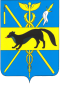 СОВЕТ НАРОДНЫХ ДЕПУТАТОВБОГУЧАРСКОГО  МУНИЦИПАЛЬНОГО РАЙОНАВОРОНЕЖСКОЙ ОБЛАСТИРЕШЕНИЕот  24 декабря 2021 года № 298              г.БогучарО внесении изменений в решениеСовета народных депутатовБогучарского муниципального районаот 23.08.2016 № 317 «Об утверждении схемы избирательных округов для проведения  выборов депутатов Советанародных депутатов Богучарскогомуниципального района седьмого созыва»         В соответствии с Федеральным законом от 12.06.2002 № 67 - ФЗ «Об основных гарантиях избирательных прав и права на участие в референдуме граждан Российской Федерации», законом Воронежской области от 27.07.2007 № 87 - ОЗ «Избирательный кодекс Воронежской области», уставом Богучарского муниципального района, рассмотрев письмо Территориальной избирательной комиссии Богучарского района Воронежской области от 18.11.2021 № 01-18/191, заслушав председателя Территориальной избирательной комиссии Богучарского муниципального района Заикина С.И., Совет народных депутатов Богучарского муниципального района р е ш и л:          1. Внести следующие изменения в решение Совета народных депутатов Богучарского муниципального района от 23.08.2016 № 317 «Об утверждении схемы избирательных округов для выборов депутатов Совета народных депутатов Богучарского муниципального района седьмого созыва»:	1.1 Наименование решения изложить в следующей редакции:«Об  утверждении схемы  избирательных округов для проведения  выборов депутатов Совета народных депутатов Богучарского муниципального района  Воронежской области».	1.2. Часть 1  решающей части изложить в следующей редакции:	«1. Утвердить схему избирательных округов для выборов депутатов Совета народных депутатов Совета народных депутатов Богучарского муниципального района Воронежской области согласно приложению. 	1.3.Приложение в решения «Схема  избирательных округов для выборов депутатов Совета народных депутатов Богучарского муниципального района Воронежской области» изложить согласно приложению к данному решению. 2.Контроль за выполнением данного решения возложить на постоянную комиссию Совета народных депутатов Богучарского муниципального района по местному самоуправлению, правотворческой деятельности, депутатской этике (Булах И.П.) и  заместителя главы администрации Богучарского муниципального района – руководителя аппарата администрации района  Самодурову Н.А.Председатель Совета народных депутатов Богучарского муниципального района                             Ю.В. ДорохинаГлава Богучарского муниципального района                                                         В.В. КузнецовПриложениек решению Совета народных депутатовБогучарского муниципального районаот   24 декабря 2021 года №  298Схемаизбирательных округов для выборов депутатов Совета народных депутатов Богучарского муниципального района Избирательный округ №1В границах  города  Богучара.Центр округа – здание администрации Богучарскогомуниципального района.Адрес центра округа: Воронежская область, г.Богучар ул.Кирова,1, телефон 2-17-45.Численность избирателей – 9257. Количество мандатов – 5.Избирательный округ № 2В границах:- города Богучар;- сел Поповка, Купянка, Лофицкое Поповского сельского поселения;- сел Залиман, Грушовое, хутора Галиевка Залиманского сельского поселения;- сел Подколодновка, Старотолучеево, Журавка  Подколодновского сельского поселения;- сел Дьяченково, Терешково, Полтавка, Красногоровка, Абросимово  Дьяченковского сельского поселения.Центр округа – здание администрации Залиманского   сельского поселения.Адрес центра округа: Воронежская область, Богучарский район, с.Залиман, ул.Малаховского, 15, телефон 2-13-62.Численность избирателей – 9334.Количество мандатов – 5.Избирательный округ № 3В границах: -  сел Вервековка Поповского сельского поселения;- сел Луговое, Расковка, Данцевка, хутора Краснодар Луговского сельского поселения;- сел Липчанка, Шуриновка, хуторов  Варваровка, Марьевка Липчанского сельского поселения;- сел Радченское, Криница, Травкино, хуторов  Дядин, Кравцово Радченского сельского поселения;- сел Лебединка, Плесновка, Новоникольское, хутора Батовка Первомайского сельского поселения;- сел Медово, Каразеево, поселков Дубрава, Южный, хутора Малеванный Медовского сельского поселения;- села Монастырщина Монастырщинского сельского поселения;- сел Сухой Донец,  Белая Горка 1 – я, Белая Горка 2 – я Суходонецкого сельского поселения;- сел Филоново, Свобода,  хуторов Тихий Дон, Перещепное Филоновского сельского поселения; - сел Твердохлебовка, Дубовиково, поселка Вишневый, хутора Белый колодезь Твердохлебовского сельского поселения.Центр округа – здание администрации Радченского сельского  поселения.Адрес центра округа: Воронежская область, Богучарский район, село Радченское,    ул.Воробьева, 86, телефон 5-73-71.Численность избирателей – 9058.Количество мандатов – 5. Единый избирательный округ по выборам депутатов Совета народных депутатов Богучарского муниципального района, выдвинутых политическими партиямиГраницы округа: территория Богучарского муниципального района       Центр округа – здание администрации Богучарского   муниципального района.Адрес центра округа: Воронежская область,  г.Богучар,  ул.Кирова, д.1, телефон 8(47366) 2-17-45.Численность избирателей – 27649.Количество мандатов – 15.